Внеклассное мероприятие «Евросоюз» (Германия, Англия, Франция, Россия)Для учащихся 8 классов. Задачи: развитие творческих способностей у учащихся, формирование мотивации к изучению иностранного языка, воспитание дружбы между народами.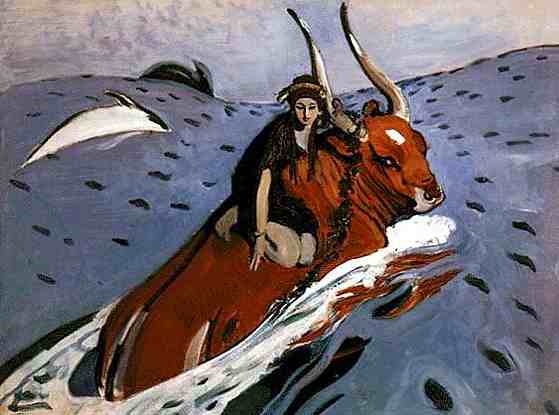 Ход  мероприятия.Начало.(звучит легенда  в исполнении одной ученицы, танец Агеноры в исполнении другой ученицы)звучат фанфары, ведущие выходят в национальных костюмах (мальчик, девочка, представители четырёх стран: Германия, Англия, Франция, Россия)2.1 ведущий (Германия, мальчик)Polarlicht malt ein ZauberlandVom Schwarzen Мeer zum Atlantik wunderlandDer Golfstrim wärmt den MeeresstrandEuropa, grenzenloses Land!(вместе девочка и мальчик)2.2.  Ведущий (Англия, мальчик)Europe is extensive countriesThey arranged everywhereFrom the warm Black SeaTo the magic crystal AthlanticEurope, A splendid present for our land!  (вместе девочка и мальчик)  2.3. Ведущий (Франция, мальчик)  L’ Europe sans frontiers       Elle se trouve partout         De la mer Noire        Jusqu  à   Atlantique L ‘ Europe s’  est  notre  Patrie (вместе девочка и мальчик)2.4. Ведущий (Россия, мальчик)Европа бескрайние страныОни разместились вездеОт тёплого Чёрного моря До волшебной хрустальной АтлантикеБыстрые реки тянутся с жадностью к нейТёмные леса богатство природыПлавно расстилаются по странеОтвесные могучие скалыИсчезнут в облачной синевеСеверное сияние дивноеТанцует в волшебной странеА южный бархатный ветерГуляет по жаркой СахареМорское течение тёплоеГольфстрим согревает морской пляжА там на горизонте показался чудный миражЕвропа – бескрайние страныПрекрасный подарок земли! (все ведущие вместе)3. 1. Ведущий (Германия, девочка)Wir leben in einem großen europäischen Raum mit vielen Nationen unter einem Dach.  3.2. Ведущий (Франция, девочка)                                L’ Europe est  notre  Patrie                                      Elle  est deuxieme dans le monde en entier                                     Chaque  pays a sa culture3.3.  Ведущий (Англия, девочка)Our Motherland is EuropeSo we live in a bigEurope space underShared roof3.4. Ведущий (Россия, девочка)Наша Родина – Европа, так как мы живём в большом европейском пространстве под одной крышей. Европа вторая по величине часть света. Каждая страна отличается от другой условиями проживания, нравами и обычаями.4. 1.Ведущий (Германия, мальчик) Meine Heimat ist Deutschland. Die Hauptstadt ist Berlin. Моя Родина – Германия. Столица – Берлин ( вносят флаг, исполняют гимн все присутствующие в зале, изучающие немецкий язык, стоя)4.2.  Ведущий (Англия, мальчик)My Motherland  is England The capital is LondonМоя Родина – Англия. Столица – Лондон (вносят флаг, исполняют гимн все присутствующие в зале, изучающие английский язык, стоя)4.3. Ведущий (Франция, мальчик)Ma Patrie est  la France . La capital est Paris.Моя Родина – Франция. Столица – Париж (вносят флаг, исполняют гимн все присутствующие в зале, изучающие французский  язык, стоя) 4.4. Ведущий (Россия, мальчик)Моя родина - Россия. Столица – Москва (вносят флаг, исполняют гимн все присутствующие в зале, стоя)5.1. Ведущий (Германия, девочка)Europa wird einsEuropa wird unser gemeinsames Haus- 5.2. Ведущий (Франция, девочка) L’ Europe est uni. L ‘Europe est notre  maison 5.3. Ведущий (Англия, девочка)Europe is extensive countriesA splendid present for our land.5.4 Все ведущие вместе на русском вместе.Европа едина, Европа – наш общий дом! 6. Континент Европа пережила в своей истории больше войн, чем мирных дней. С 1945 года господствует мир в Европе. Климат становится всё теплее и теплее. Цель одна – забота о мире, которая включает все народы Европы.7. Стихи о мире на трёх языках.Friede in unserem Haus (немецкий)Friede im Haus neben an. Friede dem friedlichen Nachbarn Dass jedes gedeihen kann           Nous luttons pour la paix,contre la querre !            La paix est nontre avenir !            Vive la paix dans le monde entier !(французский)We meet toddy in freedom s  causeAnd raise our voices highWe ll join our hands in union strongTo battle or to die! (английский) Давайте вместе мечте поможемВесь мир сегодня так тревожен.Давайте вместе жить в единстве Чтоб жив был завтра наш европейский дом. ( ведущие все вместе)8.На всех языкахEs lebe die Freundschaft! (немецкий)                        Long live friendship! (английский)  Vive l’ amitié! (французский)Да здравствует дружба! (на русском языке все присутствующие вместе)9. Исполняется песня «Пусть всегда будет солнце!» (на всех языках,на русском языке  весь зал поёт стоя)10. Концерт солидарности.11. Лотерея.Литература:Ресурсы интернет /yandex.ru/Внеклассная работа по немецкому языку /З.А.Власова/.1.У царя богатого финикийского города Сидона, Агенора, было три сына и дочь, прекрасная, как бессмертная богиня. Звали эту юную красавицу Европа. Приснился однажды сон дочери Агенора. Она увидела, как Азия и тот материк, что отделен от Азии морем, в виде двух женщин боролись за нее. Каждая женщина хотела обладать Европой. Побеждена была Азия, и ей, воспитавшей и вскормившей Европу, пришлось уступить ее другой. В страхе Европа проснулась, не могла она понять значения этого сна. Смиренно стала молить юная дочь Агенора, чтобы отвратили от нее боги несчастье, если сон грозит им. Затем, одевшись в пурпурные одежды, затканные золотом, пошла она со своими подругами на зеленый, покрытый цветами луг, к берегу моря. Там, резвясь, собирали сидонские девы цветы в свои золотые корзины. Они собирали душистые, белоснежные нарциссы, пестрые крокусы, фиалки и лилии. Сама же дочь Агенора, блистая красой своей среди подруг, подобноАфродите, окруженной харитами, собирала в свою золотую корзиночку одни лишь алые розы. Набрав цветов, девы стали со смехом водить веселый хоровод. Их молодые голоса далеко разносились по цветущему лугу и по лазурному морю, заглушая его тихий ласковый плеск.

Недолго пришлось наслаждаться прекрасной Европе беззаботной жизнью. Увидел ее сын Крона, могучий тучегонитель Зевс, и решил ее похитить. Чтобы не испугать своим появлением юной Европы, он принял вид чудесного быка. Вся шерсть Зевса-быка сверкала, как золото, лишь на лбу у него горело, подобно сиянию луны, серебряное пятно, золотые же рога быка были изогнуты, подобно молодому месяцу, когда впервые виден он в лучах пурпурного заката. Чудесный бык появился на поляне и легкими шагами, едва касаясь травы, подошел к девам. Сидонские девы не испугались его, они окружили дивное животное и ласково гладили его. Бык подошел к Европе, он лизал ей руки и ласкался к ней. Дыхание быка благоухало амврозией, весь воздух был наполнен этим благоуханием. Европа гладила быка своей нежной рукой по золотой шерсти, обнимала его голову и целовала его. Бык лег у ног прекрасной девы, он как бы просил ее сесть на него.

Смеясь, села Европа на широкую спину быка. Хотели и другие девушки сесть с ней рядом. Вдруг бык вскочил и быстро помчался к морю. Похитил он ту, которую хотел. Громко вскрикнули от испуга сидоняньки. Европа же протягивала к ним руки и звала их на помощь; но не могли помочь ей сидонские девы. Как ветер, несся златорогий бык. Он бросился в море и быстро, словно дельфин, поплыл по его лазурным водам. А волны моря расступались пред ним, и брызги их скатывались, как алмазы, с его шерсти, не смочив ее. Всплыли из морской глубины прекрасные нереиды; они толпятся вокруг быка и плывут за ним. Сам бог моря Посейдон, окруженный морскими божествами, плывет впереди на своей колеснице, своим трезубцем укрощает он волны, ровняя путь по морю своему великому брату Зевсу. Трепеща от страха, сидит на спине быка Европа. Одной рукой она держится за его золотые рога, другой же подбирает край своего пурпурного платья, чтобы не замочили его морские волны. Напрасно боится она; море ласково шумит, и не долетают до нее его соленые брызги. Морской ветер колышет кудри Европы и развевает ее легкое покрывало. Все дальше берег, вот уже скрылся он в голубой дали. Кругом лишь море да синее небо. Скоро показались в морской дали берега Крита. Быстро приплыл к нему со своей драгоценной ношей Зевс-бык и вышел на берег. Европа стала женой Зевса, и жила она с тех пор на Крите. Три сына родились у нее и Зевса: Минос, Радаманф и Сарпедон. По всему миру гремела слава этих могучих и мудрых сыновей громовержца Зевса.